Р І Ш Е Н Н Я⌐                                                    ¬Про затвердження Положенняпро помічника-консультантадепутата Синельниківської міської ради VІІ скликанняКеруючись пунктом 53 частини 1 статті 26 Закону України «Про місцеве самоврядування в Україні», статтею 29-1 Закону України «Про статус депутатів місцевих рад», міська рада вирішила:1.	Затвердити Положення про помічника-консультанта депутата Синельниківської міської ради VІІ скликання, згідно з додатком 1.2.	Затвердити Опис посвідчення помічника-консультанта депутата Синельниківської міської ради VІI скликання, згідно з додатком 2.3.	Координацію  роботи по виконанню цього рішення покласти на секретаря Синельниківської міської ради Заіку О.В.,  контроль – на постійну комісію міської ради з питань законності та  депутатської діяльності.Міський голова				 		   Д.І.ЗРАЖЕВСЬКИЙм. Синельникове02 березня 2016 року№64-5/VІІ								Додаток 1								до рішення міської ради 								02.03.2016 №64-5/VІІ.ПОЛОЖЕННЯпро помічника-консультантадепутата Синельниківської міської ради VIІ скликанняГлава 1. Загальні положенняСтаття 1. Правовий статус помічника-консультанта депутата Синельниківської міської ради1. Депутат Синельниківської міської ради може мати до п’яти помічників-консультантів, правовий статус і умови діяльності яких визначаються Законом України "Про статус депутатів місцевих рад", іншими законами, та прийнятим відповідно до них цим Положенням.2. Помічник-консультант надає допомогу депутату Синельниківської міської ради при здійсненні ним своїх повноважень. Делегування функцій депутата Синельниківської міської ради помічнику-консультанту, а також привласнення цих функцій помічником-консультантом не допускаються.3. Помічником-консультантом депутата Синельниківської міської ради може бути лише громадянин України, який має загальну середню освіту.4. Помічник-консультант депутата Синельниківської міської ради виконує свої обов’язки на громадських засадах.5. Помічник-консультант депутата Синельниківської міської ради у своїй роботі керується Конституцією України та законодавством України, а також цим Положенням.Стаття 2. Витрати, пов'язані з діяльністю помічника-консультанта депутата Синельниківської міської ради1. Вартість канцелярських, поштових, телеграфних й телефонних витрат помічника-консультанта депутата Синельниківської міської ради, пов'язаних з виконанням покладених на нього обов'язків, відшкодовується безпосередньо депутатом Синельниківської міської ради за рахунок власних коштів.Глава 2. Права та обов’язки помічників-консультантів депутатів Синельниківської міської радиСтаття 3. Права помічника-консультанта депутата Синельниківської міської ради1. Помічник-консультант депутата Синельниківської міської ради має право:1) входити і перебувати у приміщеннях Синельниківської міської ради та її виконавчих органів за пред'явленням посвідчення помічника-консультанта, дотримуючись встановленого порядку;2) одержувати надіслану на ім'я депутата Синельниківської міської ради поштову й телеграфну кореспонденцію, відправляти її за дорученням депутата Синельниківської міської ради;3) за дорученням депутата Синельниківської міської ради брати участь в організації вивчення громадської думки, потреб територіальної громади, інформувати про них депутата Синельниківської міської ради та вносити пропозиції щодо шляхів їх вирішення;4) за письмовим зверненням депутата Синельниківської міської ради, за згодою посадових осіб Синельниківської міської ради та її виконавчого комітету користуватися копіювально-розмножувальною технікою;Стаття 4. Обов’язки помічника-консультанта депутата Синельниківської міської ради1. Помічник-консультант депутата Синельниківської міської ради зобов’язаний: 1) дотримуватися вимог Конституції України, законодавства України, а також Положення про помічника-консультанта депутата Синельниківської міської ради;2) при виконанні своїх обов'язків не допускати дій, що можуть негативно впливати на виконання повноважень депутата Синельниківської міської ради, утримуватися від заяв та вчинків, що компрометують депутата Синельниківської міської ради;3) за дорученням депутата Синельниківської міської ради вивчати питання, необхідні депутату Синельниківської міської ради для здійснення його депутатських повноважень, готувати по них відповідні матеріали;4) допомагати депутату Синельниківської міської ради в організації проведення звітів і зустрічей з виборцями;5) допомагати депутату Синельниківської міської ради в розгляді надісланих на його ім'я поштою або поданих на особистому прийомі виборцями пропозицій, заяв і скарг громадян та вирішенні порушених у них питань;6) надавати депутату Синельниківської міської ради організаційно-технічну та іншу необхідну допомогу при здійсненні ним депутатських повноважень;7) виконувати доручення депутата Синельниківської міської ради у взаємовідносинах з виборцями, а також з місцевими органами виконавчої влади, органами місцевого самоврядування, засобами масової інформації, об'єднаннями громадян, підприємствами, установами та організаціями;8) дотримуватися високої культури спілкування з посадовими особами і працівниками, громадянами, підприємств, установ, організацій та об'єднань громадян.Глава 3. Початок та припинення повноважень помічника-консультанта депутата Синельниківської міської радиСтаття 5. Персональний підбір кандидатур на посаду помічника-консультанта депутата Синельниківської міської радиПерсональний підбір кандидатур на посаду помічника-консультанта депутата Синельниківської міської ради, організацію їх роботи та розподіл обов'язків між ними здійснює особисто депутат Синельниківської міської ради, який несе відповідальність щодо правомірності своїх рішень.Депутат Синельниківської міської ради письмово звертається до Синельниківського міського голови з поданням зареєструвати кандидатури на посади помічників-консультантів депутата Синельниківської міської ради відповідно до вимог чинного законодавства. До письмового подання додається заява особи, яку приймають на посаду, а також копії документів, які засвідчують наявність громадянства України (ксерокопія  паспорту громадянина України), відповідну освіту (ксерокопія відповідного документу) та фото розміром 3х4 см.Стаття 6. Момент виникнення повноважень помічника-консультанта депутата Синельниківської міської ради1. Повноваження помічника-консультанта депутата Синельниківської міської ради починаються з моменту отримання ним посвідчення помічника-консультанта депутата Синельниківської міської ради.Стаття 7. Підстави припинення повноважень помічника-консультанта депутата Синельниківської міської ради 1. Повноваження помічника-консультанта депутата Синельниківської міської ради припиняються по закінченню повноважень відповідного депутата Синельниківської міської ради,  за письмовим поданням цього депутата або за власною письмовою заявою. Стаття 8. Обмеження, пов'язані з роботою на посаді помічника-консультанта депутата Синельниківської міської ради1. На посаді помічника-консультанта депутата Синельниківської міської ради не можуть перебувати особи, які не відповідають вимогам частини третьої статті 1 цього Положення.Глава 4. Посвідчення помічника-консультанта депутата Синельниківської міської радиСтаття 9. Порядок видачі посвідчення помічника-консультанта депутата Синельниківської міської радиПомічнику-консультанту депутата Синельниківської міської ради видається посвідчення, в якому має бути зазначено номер посвідчення, назву міської ради, прізвище депутата Синельниківської міської ради, номер його виборчого округу, а також те, що помічник-консультант депутата Синельниківської міської ради працює на громадських засадах у міській раді.Посвідчення помічника-консультанта депутата Синельниківської міської ради виготовляються за власні кошти депутатів Синельниківської міської ради або їх помічниками-консультантами.3. Посвідчення помічника-консультанта депутата Синельниківської міської ради, видається секретарем Синельниківської міської ради. 4. Опис посвідчення помічника-консультанта депутата Синельниківської міської ради затверджується Синельниківською міською радою.Стаття 10. Порядок повернення посвідчення помічника-консультанта депутата Синельниківської міської ради1. Посвідчення помічника-консультанта депутата Синельниківської міської ради вважається недійсним і підлягає поверненню до Синельниківської міської ради по закінченню повноважень відповідного депутата, за його письмовим поданням або за власною письмовою заявою помічника-консультанта.Міський голова				 		          Д.І.ЗРАЖЕВСЬКИЙ								Додаток 2								до рішення міської ради 								02.03.2016 №64- 5/VІІОПИСпосвідчення помічника-консультантадепутата Синельниківської міської ради VІI скликанняПосвідчення помічника-консультанта депутата Синельниківської міської ради являє собою картонний прямокутник розміром 95 на 70 мм світлого кольору. По центру посвідчення розміщено зображення Гербу м. Синельникового, а по ньому напис літерами: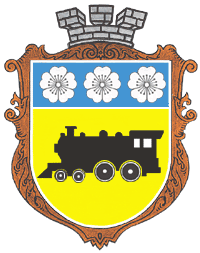 На іншій стороні посвідчення у лівому верхньому куті вміщується фотографія помічника-консультанта депутата Синельниківської міської ради. Справа від неї, напис:У незаповнені рядки тексту окремо вписуються: номер посвідчення, прізвище, ім'я та по-батькові помічника-консультанта депутата Синельниківської міської ради та прізвище, ім'я, по-батькові відповідного депутата Синельниківської міської ради, номер його виборчого округу, а також те, що помічник-консультант депутата Синельниківської міської ради працює на громадських засадах у міській раді.Фотографія помічника-консультанта депутата Синельниківської міської ради і підпис секретаря міської ради засвідчуються печаткою Синельниківської міської ради.Міський голова				 		   Д.І.ЗРАЖЕВСЬКИЙ